＿～住み慣れた地域で安心して暮らすために～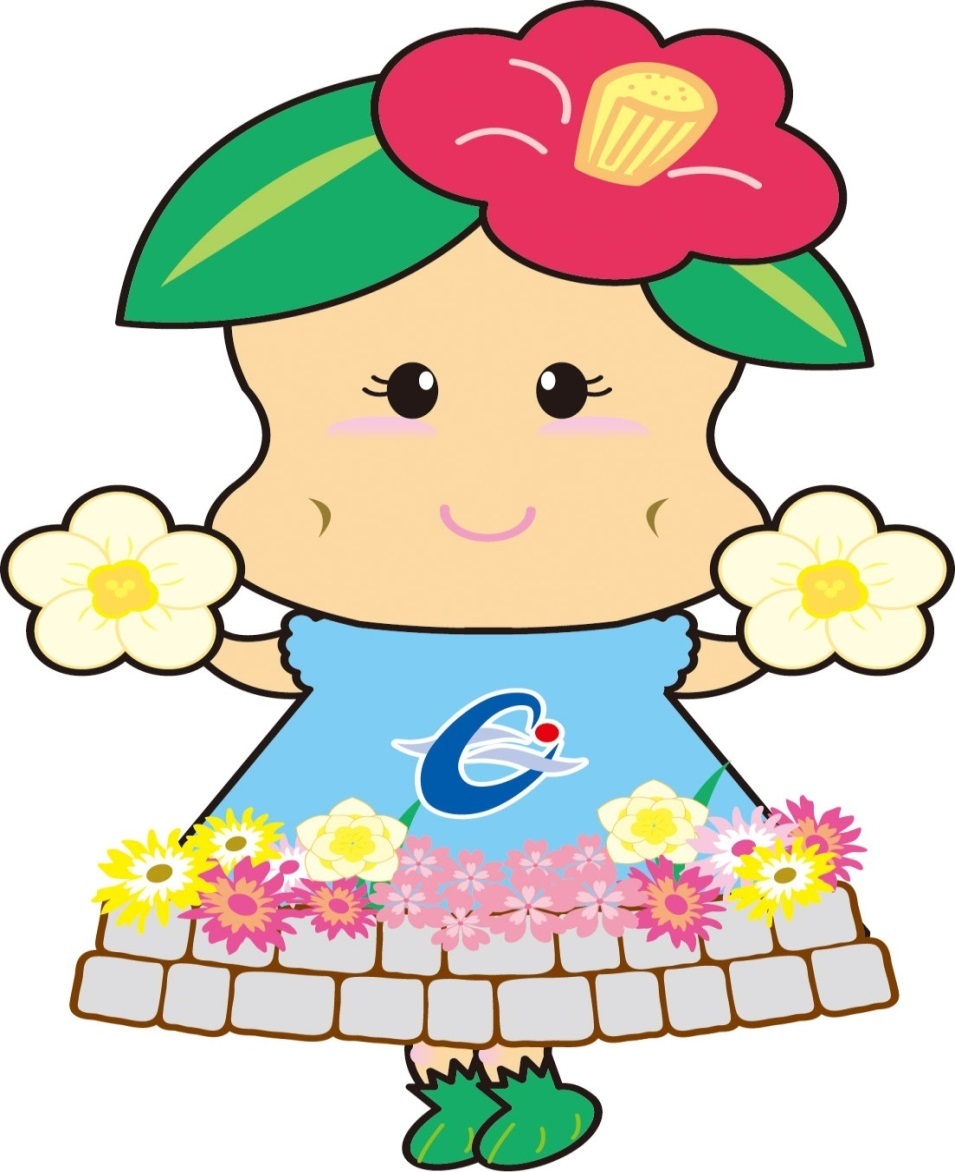 長島町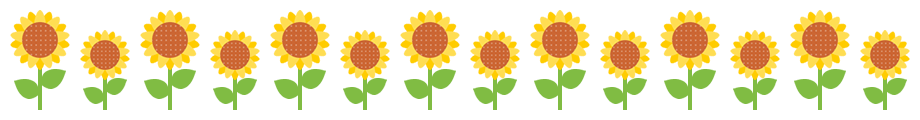 認知症ケアパスとは　「認知症ケアパス」とは、認知症の人や、認知症の人やその家族ができる限り住み慣れた町で安心して暮らし続けることができるよう、認知症の状態に応じた支援や、医療、介護サービスのガイドブックです。　厚生労働省によると、わが国の認知症高齢者の数は、2012（平成24）年で462万人と推計されており、2025（平成37）年には約700万人、65歳以上の高齢者の約5人に1人に達することが見込まれています。　今後、高齢化はますます進んでいくことから、認知症の人をいかにささえていくかが大切です。認知症の人やその家族が安心できるよう、この「認知症ケアパス」を大いに活用してください。＜目次＞認知症とは　ｐ２～受診について　ｐ４～介護予防（認知症予防）について　ｐ５成年後見制度について　ｐ５～相談窓口について　ｐ６～高齢者に対する虐待について　ｐ６～介護保険サービス，その他一覧　ｐ７～医療機関等の情報　ｐ８～介護サービス事業所について　ｐ10～１認知症とは認知症の症状について　認知症の症状を引き起こす疾患には様々なものがあり、疾患によって出現しやすい症状が異なります。また、認知症につながる主な疾患としては、アルツハイマー型認知症・レビー小体型認知症・脳血管性認知症・前頭側頭型認知症、その他として治療可能な認知症（正常水頭症、慢性硬膜下血腫など）が代表的です。認知症を引き起こす主な４つの疾患２チェックしてみよう下記のチェックシートをためしてみましょう。ひとつでも思い当たる場合は、かかりつけ医や、地域包括支援センターにご相談ください。また、認知症の診断には医療機関での受診が必要です。なお、このチェック表は認知症を診断するものではありませんので、ご了承ください。ふたつのもの忘れの違いについて「普通のもの忘れ」→日常生活に大きな支障はない。○体験やできごとの一部を忘れるが、体験の他の記憶から忘れた部分を思い出すことができる。○もの忘れしている自覚がある。○人物や時間・場所までわからなくなることはない。「認知症によるもの忘れ」→日常生活に支障がでる。○体験やできごとの全てを忘れてしまうため、ヒントがあっても思い出すことができない。○もの忘れしている自覚がない。○人物や時間・場所までわからなくなることがある。３受診について　認知症が疑われたとき、専門医を受診することはとても大事なことです。認知症の症状を引き起こす疾患には様々なものがあり、その疾患によって治療方法や経過がことなります。認知症は早期に発見すれば、治療によっては進行を遅らせることや、症状を軽くすることができる場合もあります。　また、受診することにより、今後起こりうる症状や経過を事前に知ることができ、本人・家族にとって、予後の見通しを参考にして、今後の生活に対して準備することができます。～早期受診・早期発見が大切です～「もしかしたら認知症かな…？」と思っても、病院受診をためらっている方も少なくありません。しかし、認知症は、早く発見して、正しく診断されることで、適切な治療が受けられる病気です。治療可能な認知症であれば、早期診断により、予防や症状の改善につながります。「なにかおかしい」「ひょっとしたら」という家族の印象はとても重要です。今までとは違う症状や行動に気づいたら、できるだけ早めに医療機関を受診することが大切です。専門医療機関＜鹿児島県認知症疾患医療センター＞☆荘記念病院　（出水市高尾野町下水流862-1）　☎0996-82-2955☆宮之城病院　（薩摩郡さつま町船木34）　　　　☎0996-53-1005認知症疾患医療センターとは？　認知症疾患医療センターは、保健医療・介護機関と連携を図りながら、認知症疾患に関する鑑別診断（症状にかかる原因を究明するために実施する検査・専門医の診察）、周辺症状に対する急性期治療、専門医療相談等を実施するとともに、地域保健医療・介護関係者への研修等をおこなうことにより、地域において認知症に対して進行予防から地域生活の維持まで必要となる医療を提供できる機能体制の構築を図ります。４介護予防について　住み慣れたまちで自立した生活を続けていくために、元気なうちから介護予防に取り組みましょう。　認知症においても、認知機能低下を予防し、最終的には認知症の発症を抑制または先送りすることにより、生活を維持することが重要です。　適切な運動や栄養、社会交流や趣味活動などの日常生活での取り組みが認知機能低下を予防します。成年後見制度について　認知症により判断能力が低下すると、契約内容を理解して契約を結ぶことや、財産管理などが難しくなります。そのため、悪質な訪問販売に狙われたり、詐欺にあう危険性が高くなります。　成年後見制度は、認知症高齢者・知的障がい者・精神障がい者などの精神上の障害によって判断能力が十分でない人たちの判断能力を補い、権利や財産を保護し、本人やその家族が安心して生活できるように支援する制度です。　本人などの申立てにより家庭裁判所が成年後見人などを選任し、法律行為の同意権・取消権や代理権をもって保護します。　本人の判断能力に応じて、任意後見制度と法定後見制度があります。成年後見制度利用支援事業市町村申立に係る低所得の高齢者に対する成年後見制度の申立に要する費用や成年後見人等の報酬の助成を行う事業です。☆問い合わせ：長島町地域包括支援センター　☎８６－１１５３５相談窓口について長島町地域包括支援センター　☎８６－１１５３　　　　※土日、祝日、年末年始を除く月～金の8：30～17：00「困ったことは何でもご相談ください！」　高齢者のみなさんの安心、安全な暮らしのため、介護や福祉、医療などに関する様々な相談に応じ、関係機関などと連携して問題解決の支援をします。　「要支援」の認定を受けた人が、できる限り自立して生活することを目的とした「介護予防サービス」を利用するための「介護予防ケアプラン」を作成します。また、高齢者の権利を守るため、虐待や成年後見制度に関しての相談などにも応じます。高齢者に対する虐待について　高齢者に対する虐待を見たり、聞いたり、虐待があると思われたときは、迷わず地域包括支援センター、または福祉事務所老人福祉係へ連絡してください。通報した方の「個人情報」は厳守しますので、ご安心ください。相談窓口：長島町地域包括支援センター　☎８６－１１５３　　　　　福祉事務所老人福祉係　　　　☎８６－１１５７６介護保険サービス、その他一覧介護保険サービス一覧介護保険サービスの詳しい内容は、担当のケアマネジャー、長島町地域包括支援センター、役場介護環境課介護保険係にお尋ねください。訪問介護　訪問介護員が居宅を訪問し、入浴・排泄・食事の介護（身体介護）、調理・洗濯・掃除などの家事（生活援助）、生活などに関する相談・助言などの必要な日常生活の世話を行います。訪問看護　看護師などが居宅を訪問し、療養上の世話や必要な診療の補助を行い、療養生活を支援し、心身の機能回復を目指すものです。訪問リハビリテーション　理学療法士・作業療法士・言語聴覚士が自宅を訪問して、理学療法・作業療法その他の必要なリハビリテーションを行います。通所介護　老人デイサービスセンターなどで、送迎、入浴、排せつ、食事などの介護、生活などについての相談・助言、健康状態の確認などの日常の世話と機能訓練を行います。通所リハビリテーション　介護老人保健施設や病院。診療所で理学療法、作業療法などの必要なリハビリテーションを行います。短期入所生活介護　特別養護老人ホームなどで短期入所し、入浴・排泄・食事の介護、その他日常生活上の世話と機能訓練を行います。小規模多機能型居宅介護　通所を中心として、利用者の様態や希望に応じて、随時訪問や宿泊を組み合わせてサービスを受けることができます。認知症対応型共同生活介護（グループホーム）　認知症を有する高齢者が、共同生活住居で、入浴・排せつ・食事などの介護などの日常生活上の世話と、機能訓練などの介護サービスを受けることができます。介護老人福祉施設（特別養護老人ホーム）　常時介護が必要で、居宅での生活が困難な人が入居して、日常生活上の支援や介護を受けることができます。介護老人保健施設（老人保健施設）　病状が安定期にあり、看護、医学的管理下での介護機能訓練などを受けることができます。施設では、在宅への復帰をめざしてサービスが提供されます。相談窓口：長島町地域包括支援センター　介護環境課介護保険係☎８６－１１５３７医療機関等の情報鹿児島県内の認知症疾患医療センター認知症疾患医療センターとは認知症疾患医療センターは、保健医療・介護機関等と連携を図りながら、認知症疾患に関する鑑別診断（症状にかかる原因等を究明するために実施する検査・専門医の診察）、周辺症状と身体合併症に対する急性期治療、専門医療相談等を実施するとともに、地域保健医療・介護関係者への研修を行うことにより、地域において認知症に対して進行予防から地域生活の維持まで必要となる医療を提供できる機能体制の構築を図ります。認知症サポート医（出水保健医療圏）８「もの忘れ相談ができる医師」（出水保健医療圏）認知症になっても本人の医師が尊重され，できる限り住み慣れた地域のよい環境で暮らし続けるために，認知症の人やその家族に早期に関わる「認知症初期集中支援チーム」を配置し，早期診断・早期対応に向けた支援体制を構築することを目的とする。相談を受け，医療・介護の専門職で作ったチームで訪問し，本人・家族の状況を把握する。専門医を含めて今後の支援方法等について協議する。受診の動機づけや医療・介護サービスの利用につながるまでの支援（おおむね最長で6か月）を実施する。９介護サービス事業所について居宅介護支援（介護予防支援）事業所（※）介護予防支援訪問看護訪問介護（ホームヘルプ）訪問入浴介護通所介護（デイサービス）（※）地域密着型10短期入所生活介護（ショートステイ）認知症対応型共同生活介護（グループホーム）（※）地域密着型介護老人福祉施設（特別養護老人ホーム）（※）地域密着型養護老人ホーム改正：平成31年２月11疾患名特徴症状アルツハイマー型認知症もの忘れから気づくことが多く、今まで日常生活で出来た事が少しずつできなくなっていきます。新しいことが記憶できない、思い出せない、時間や場所が分からなくなることがあります。・少し前のことを忘れる・同じことを何度もいう・帰り道がわからなくなる・同じものを何度も買ってくる等レビー小体型認知症レビー小体と呼ばれる異常なたんぱく質の塊が脳内の神経細胞にたまる病気です。初期にはもの忘れが目立たないことが特徴です。・実際にはいない人が見える幻視・夜間に寝ぼけて大声を出す・手足の動きがにぶくなる・日によって症状が変動する等前頭側頭型認知症前頭葉と側頭葉の萎縮が徐々に進行する病気です。・同じ行動を繰り返す・言葉の意味はわかるが、言葉がスムーズに出なくなる等脳血管性認知症脳梗塞や脳出血、くも膜下出血、脳塞栓症などを起こして発症するもので、障がいされた場所や程度によって、症状が異なります。・やる気がなくなる、無表情・感情を抑えられない・段取りが悪くなり、料理がうまく作れない・転びやすい等５分前に聞いた話を思い出せないことがある。ものをなくしてしまうことが多くなり、いつも探し物をしている。財布や通帳など大切なものをなくすことがある。曜日や日時を何度も確認しないと忘れてしまう。季節や状況に合った服を自分で選ぶことができない。薬の飲み忘れや、飲んだかどうかわからなくなる。計算やお金の勘定ができなくなった。テレビのリモコンや洗濯機などの家電製品の操作がうまくできない。料理や片付けがうまくできなくなった。イライラして怒りっぽくなった。一人でいるのが不安になったり、外出するのがおっくうになった。今まで楽しめていた趣味や娯楽が楽しめなくなった。指定病院名所在地電話番号荘記念病院出水市高尾野町下水流862-10996-82-3113宮之城病院薩摩郡さつま町船木340996-53-1005谷山病院鹿児島市小原町8-1099-269-4119パールランド病院鹿児島市犬迫町2253099-238-0168ウエルフェア九州病院枕崎市白沢北町1910993-72-4747松下病院霧島市隼人町真孝9980995-42-8558栗野病院姶良郡湧水町北方18540995-74-1140奄美病院奄美市名瀬浜里町1700997-52-0034医師氏名医療機関名医療機関所在地電話番号古郷　米次郎内山病院阿久根市高松町220996-73-1551高野　卓二鶴見医院阿久根市鶴見町1190996-73-0553松元　寛仁脇本病院阿久根市脇本9093-20993-75-2121西脇　知永荘記念病院出水市高尾野町下水流862-10996-82-3113若林　友荘記念病院出水市高尾野町下水流862-10996-82-3113來仙　隆洋來仙医院出水市野田町下名69090996-84-2005今村　圭介出水病院出水市麓町29-10996-62-0419吉井　八郎吉井中央病院出水市平和町3360996-62-3111吉井　治美介護老人保健施設ニューライフいずみ出水市平和町336-70996-63-8000今村　純一出水総合医療センター出水市明神町5200996-67-1611濵畑　弘記鷹巣診療所出水郡長島町鷹巣18140996-86-0054医師氏名医療機関名医療機関所在地電話番号今村　章いまむらクリニック阿久根市鶴見町2-1230996-73-1700山田　和彦山田クリニック阿久根市本町630996-72-0420北國　敏北国医院阿久根市本町840996-72-0016高野　卓二鶴見医院阿久根市鶴見町1190996-73-0553門松　民夫門松医院阿久根市鶴見町2030996-64-6100古郷　米次郎内山病院阿久根市高松町220996-73-1551林　千城林胃腸科外科阿久根市大丸町860996-73-3639黒木　康文黒木医院阿久根市脇本7043-10996-75-0200松元　寛仁脇本病院阿久根市脇本9093-20996-75-2121上野　助義脇本病院阿久根市脇本9093-20996-75-2121下園　勇人しもぞのクリニック出水市五万石町8020996-63-8300塚里　孝和つかさとクリニック出水市下知識町1518-10996-67-5560若林　友荘記念病院出水市高尾野町下水流862-10996-82-3113西脇　知永荘記念病院出水市高尾野町下水流862-10996-82-3113桂　倫子荘記念病院出水市高尾野町下水流862-10996-82-3113今村　圭介出水病院出水市麓町29-10996-62-0419東　保徳東医院出水市六月田町3600996-67-1861楠元　孝幸橋元内科医院出水市平和町2240996-62-8600山本　正昭さくら通りクリニック出水市平和町2280996-62-2311内村　忍野田診療所出水市野田町上名61030996-84-2023来仙　隆洋来仙医院出水市野田町下名69090996-84-2005三角　芳文平尾診療所出水郡長島町平尾1340996-88-2595事業所名所在地電話番号居宅介護支援事業所桃源郷長島町鷹巣740-286-1020あかね園居宅介護支援センター長島町城川内2331-888-6800社会福祉法人長島町社会福祉協議会居宅介護支援事業所長島町鷹巣1659-188-0190居宅介護支援センター達者の家長島町蔵之元369688-5875長島町地域包括支援センター（※）長島町鷹巣1875-186-1153事業所名所在地電話番号ナガシマ訪問看護ステーション長島町指江82-13（長島クリニック2階）88-6264訪問看護ステーション達者の家長島町蔵之元369688-5875事業所名所在地電話番号桃源郷ヘルパーステーション長島町鷹巣740-286-1020ヘルパーステーションいこい長島長島町指江479-188-6690事業所名所在地電話番号訪問入浴サービス達者の家長島町蔵之元369686-0190事業所名所在地電話番号桃源郷デイサービスセンター長島町鷹巣740-286-1000あかね園デイサービスセンター長島町城川内2331-865-1117社会福祉法人長島町社会福祉協議会デイサービス事業所（※）長島町鷹巣1659-186-0190達者の家（※）長島町蔵之元369688-5875デイサービスセンター結（※）長島町川床3410-165-2701事業所名所在地電話番号桃源郷長島町鷹巣740-286-1000あかね園長島町城川内2331-888-6800事業所名所在地電話番号スマイル園（※）長島町鷹巣3681-586-1152第２スマイル園（※）長島町鷹巣2093-186-1017事業所名所在地電話番号桃源郷長島町鷹巣740-286-1000あかね園長島町城川内2331-888-6800さざ波（※）長島町川床964-187-1555事業所名所在地電話番号長生園長島町指江756-288-5116